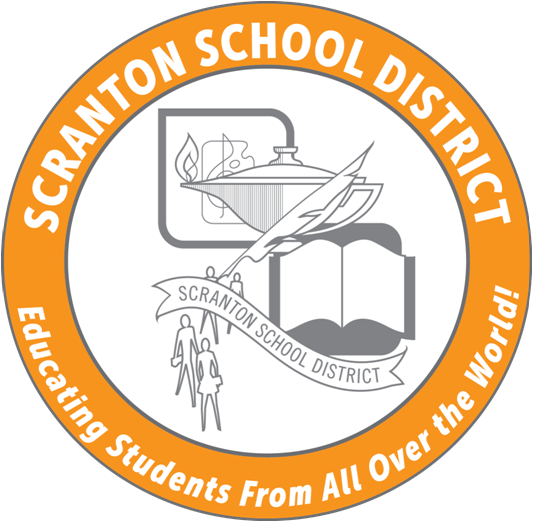 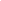 SCRANTON SCHOOL DISTRICT Educating Students From All Over The World SAFETY COMMITTEE MEETINGZOOM SESSIONTuesday, June 23, 202010 AM-11 AMAGENDAWelcomeMinutes (May)Google Form for Today's attendanceSSD Capital Improvement RequestsSSD Health & Safety PlanSSD Athletic Health & Safety PlanJuly invite/linkNew BusinessNext Meeting July 28, 2020-10 AMInvite has been sent including NEIU link for ACT 48 credit-1 hourTentative 2020 SUMMER monthly meeting dates-10 AM start-ZOOM SESSIONAugust 18, 2020